Комунальний заклад освіти«Дніпропетровський навчально-реабілітаційний центр № 1»Дніпропетровської обласної радиЗаняття з фізичної культури Підготував вчитель з фізичного виховання                                                            Сидоренко Дмитро Викторович  м. Дніпро 2021р.            МЕТАФІЗКУЛЬТУРНОГОЗАНЯТЯ :
   Розширення функціональних можливостей організму дитини, підвищення дієздатності дихальної системи, тренування м'язової системи, тренування ССС,  розвинення таких фізичних якостей як швидкість, сила, витривалість та спритність.
   Корекція: фізичних вад як вальгус та варус стоп, постави, дихання.
     ХІД ФІЗКУЛЬТУРНОГО ЗАНЯТТЯ.
1.Шикування уколонну один за одним.
2.Ходьба по калу на носках на п'ятах.
3.Біг звичайний, голопом, підскоки.
4.Вправи спрямовані на відновлення дихання.
5. Вправи ЗРВ-загальнорозвиваючі вправи,( махи, нахили, присідання.)
6. Карекційні вправи сидячі та лежачі (берізка, велосипед, ножиці тощо...)
7. Переміщення по похилій гімнастичній лаві (ходьба, повзання, підтягування)
8. Заключні вправи на відновлення дихання та рухлива гра.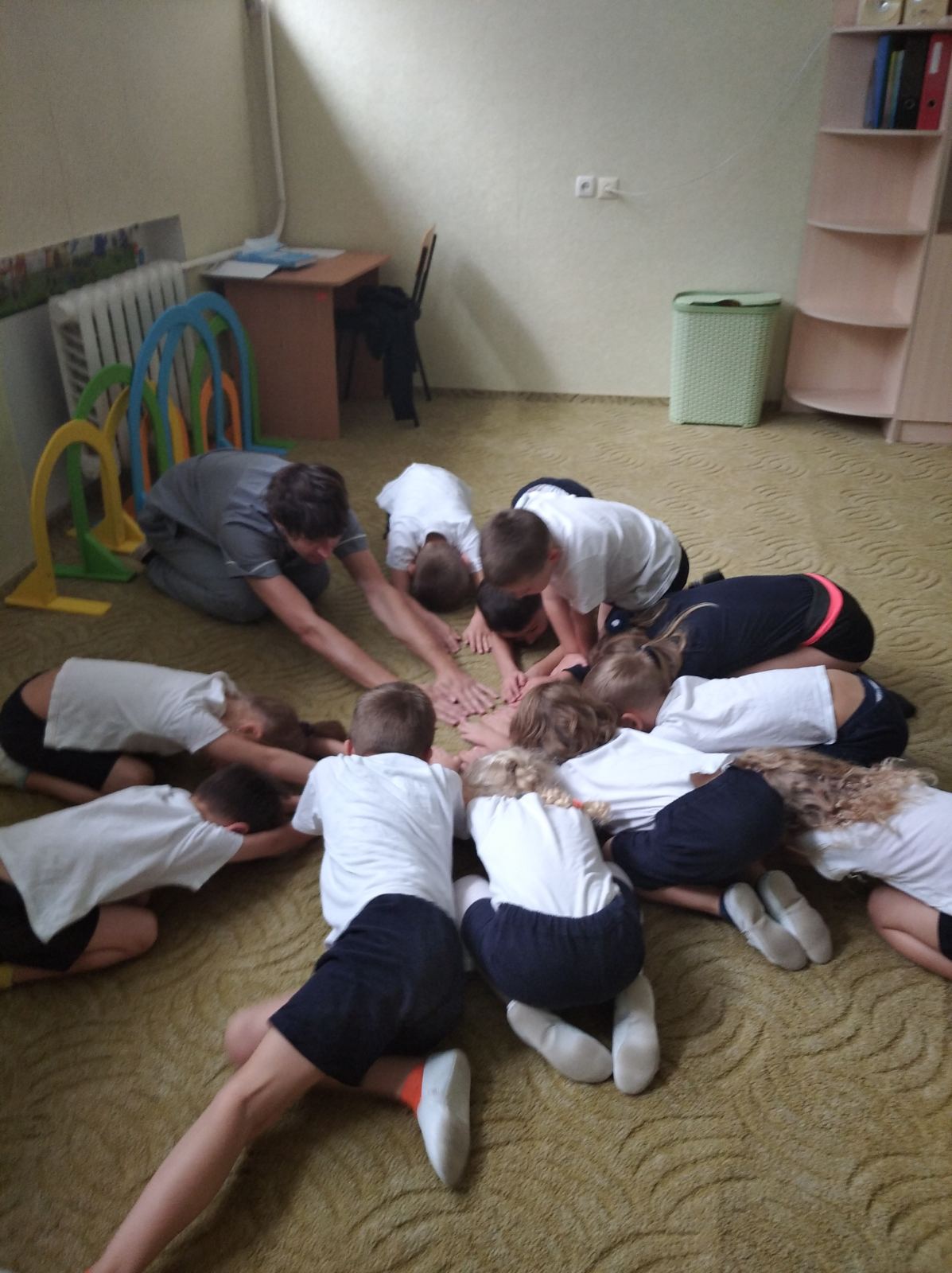 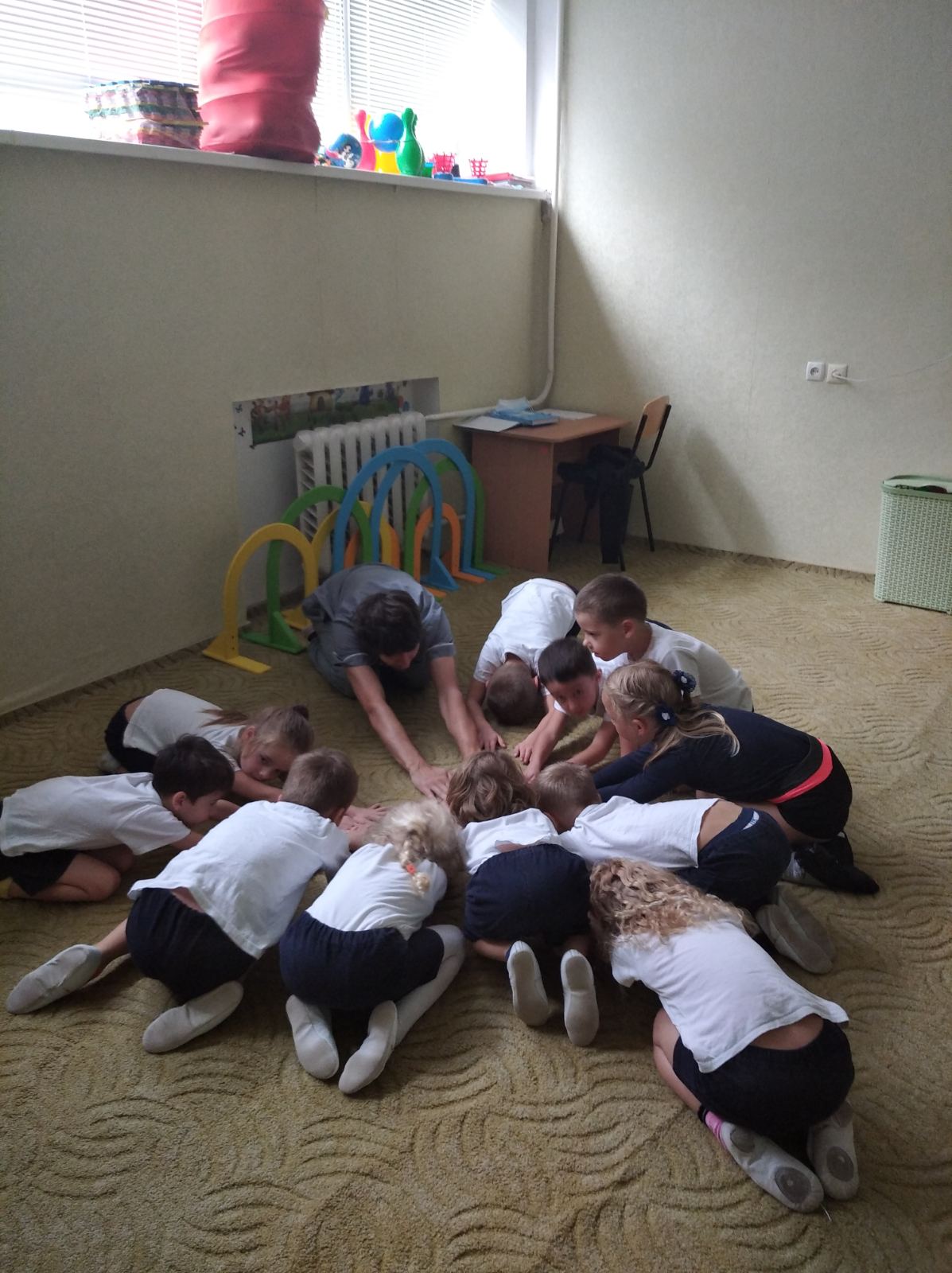 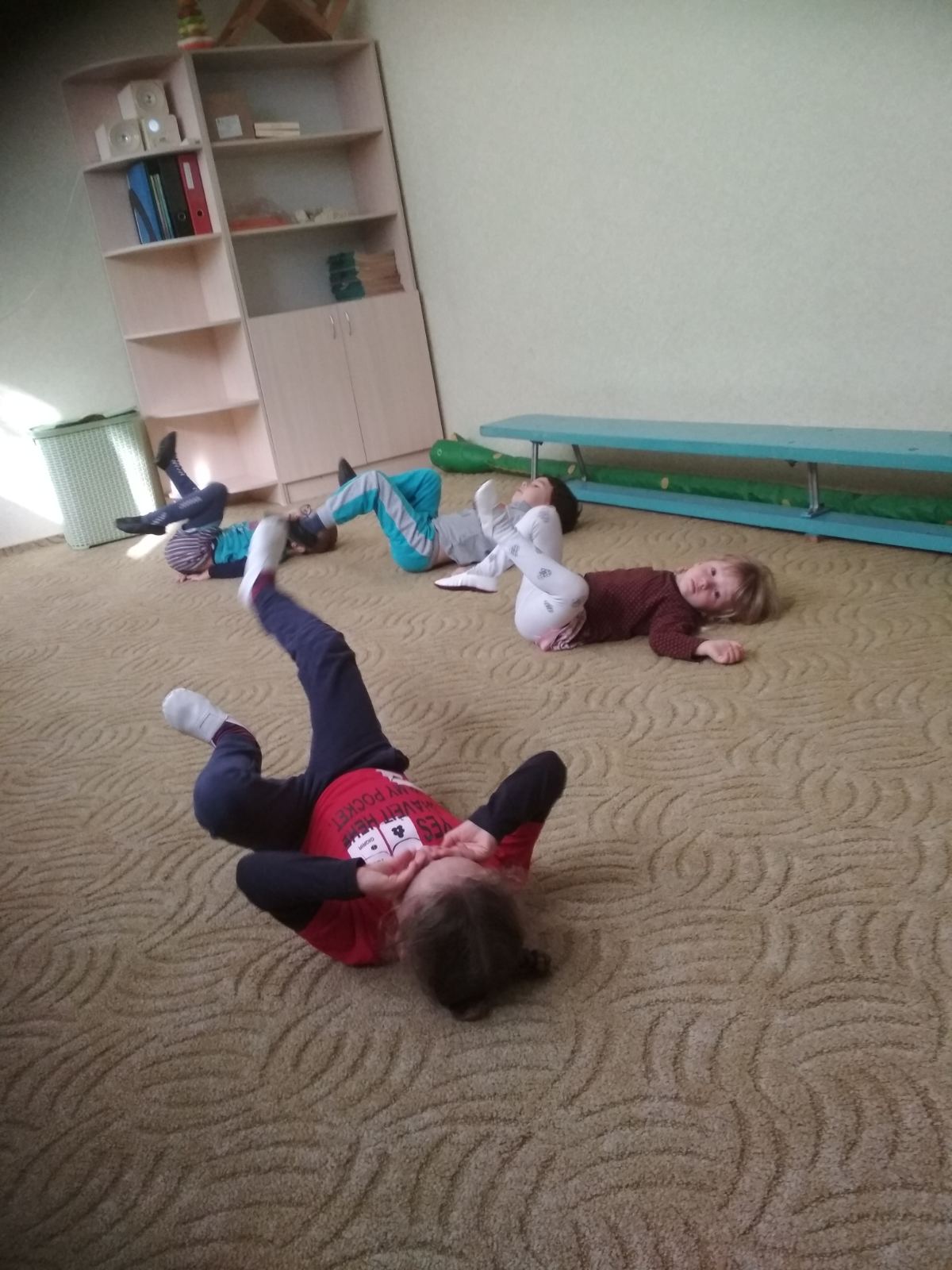 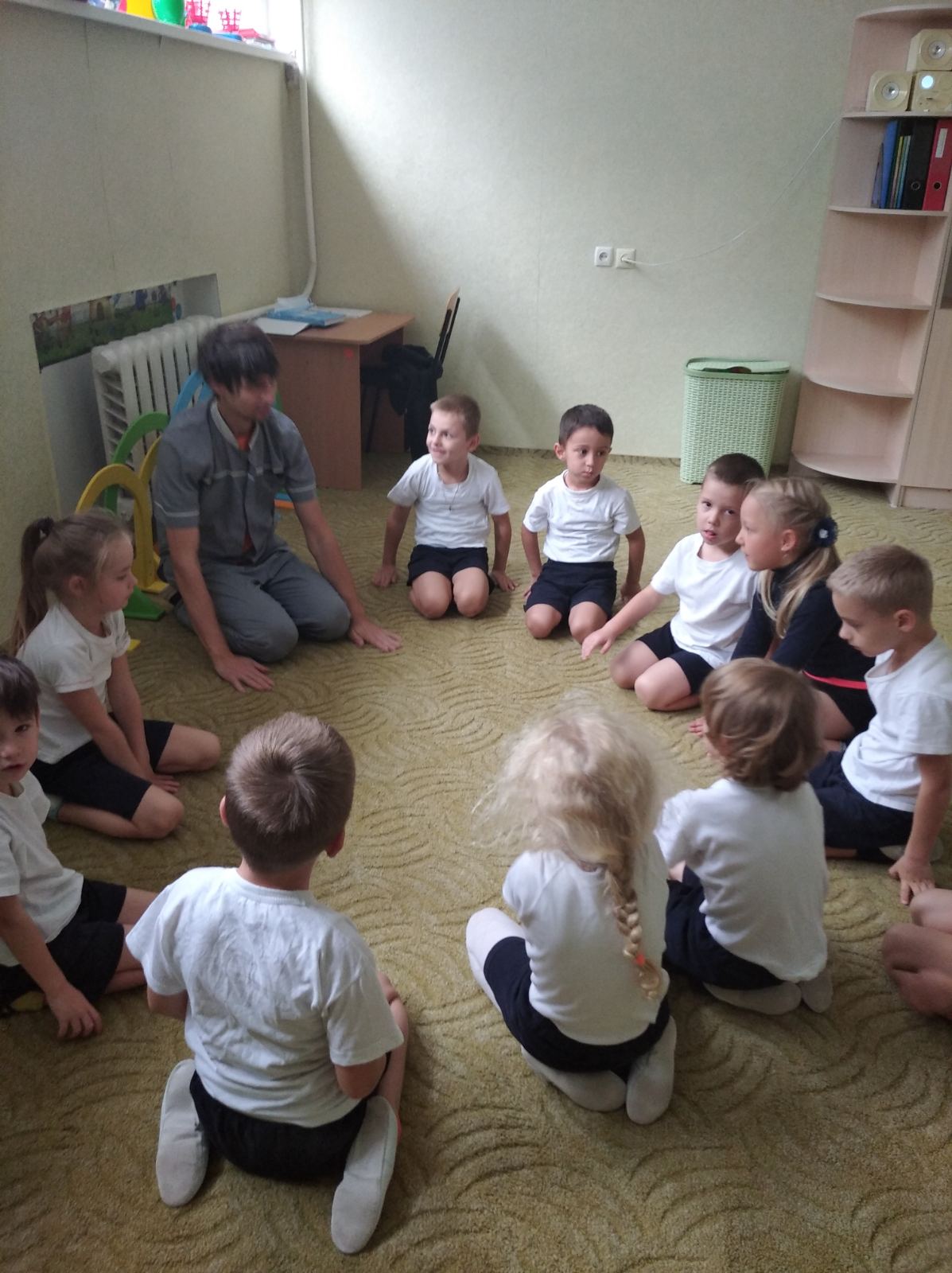 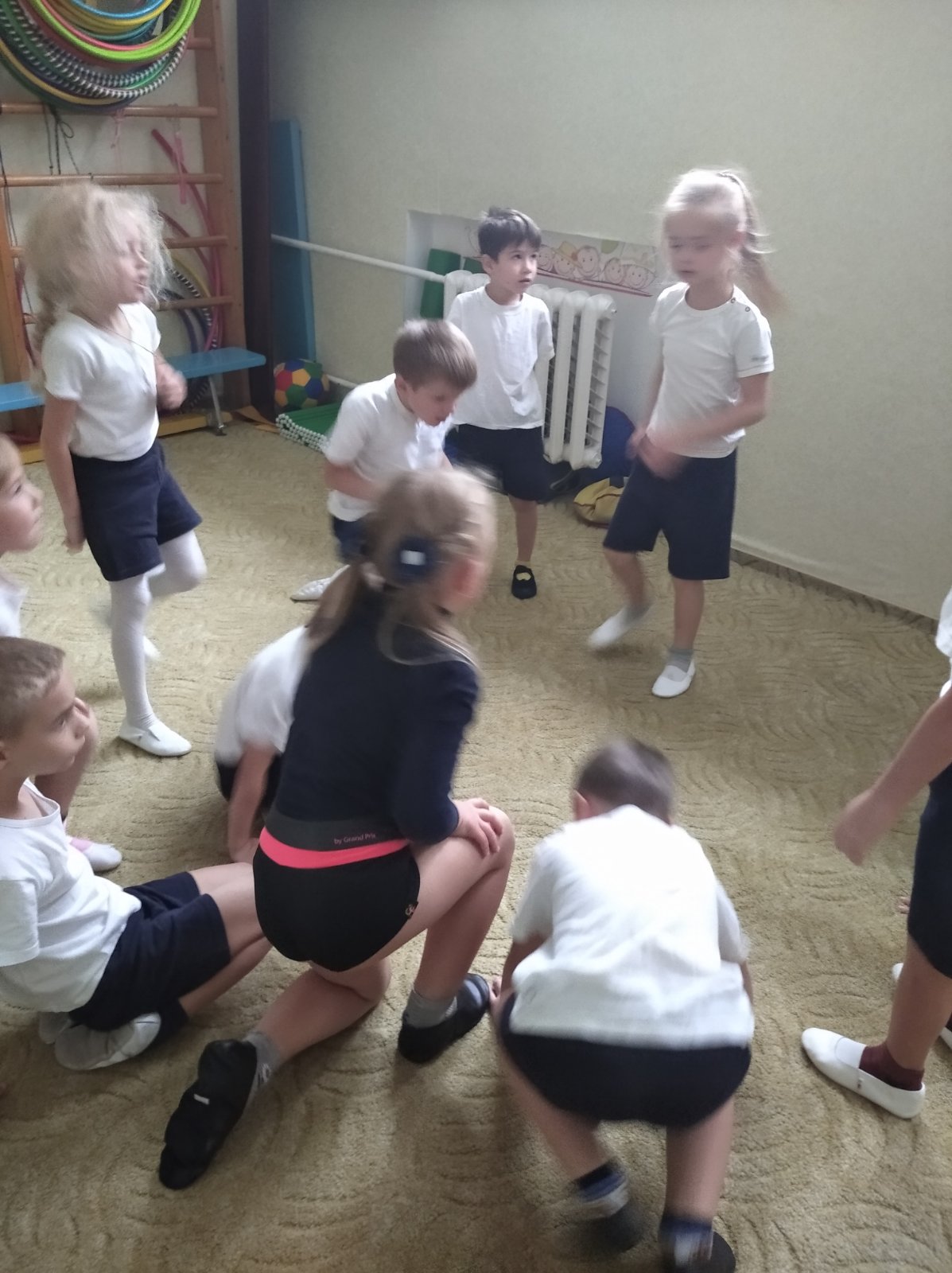 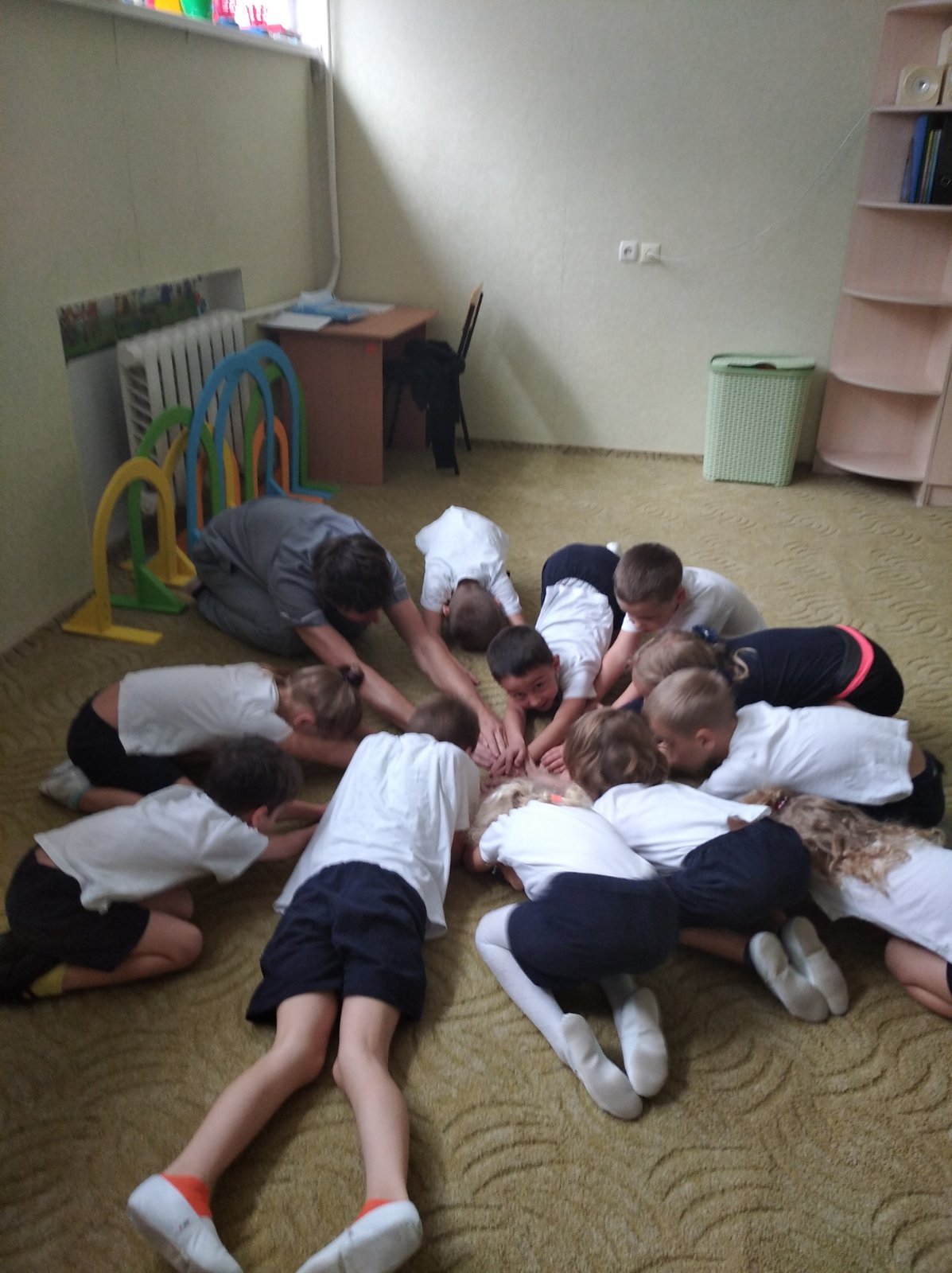 